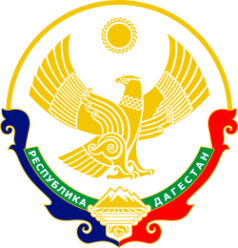 МУНИЦИПАЛЬНОЕ ОБРАЗОВАНИЕСЕЛЬСКОГО ПОСЕЛЕНИЯ«СЕЛЬСОВЕТ УЗДАЛРОСИНСКИЙ»Хунзахского района Республики Дагестан368262, Хунзахского района РД			                                            тел. 8 988 226 03 33Постановление 07.10.2019г. №11Об установлении объема сведений об объектах учета реестра муниципального имущества МО СП «сельсовет Уздалросинский» (наименование муниципального образования), подлежащих размещению на официальном сайте МО СП «сельсовет Уздалросинский» (наименование муниципального образования) в информационно-телекоммуникационной сети «Интернет»В целях повышения эффективности управления муниципальным имуществом МО СП «сельсовет Уздалросинский» (наименование муниципального образования):1. Установить объем сведений об объектах учета реестра муниципального имущества МО СП «сельсовет Уздалросинский» (наименование муниципального образования), подлежащих размещению на официальном сайте МО СП «сельсовет Уздалросинский» (наименование муниципального образования) в информационно-телекоммуникационной сети «Интернет», в соответствии с приложением к настоящему приказу.2. МО СП «сельсовет Уздалросинский» (наименование ответственного подразделения) обеспечить ежеквартальное обновление данных об объектах учета реестра муниципального имущества МО СП «сельсовет Уздалросинский» (наименование муниципального образования)на официальном сайте МО СП «сельсовет Уздалросинский» (наименование муниципального образования) в информационно-телекоммуникационной сети «Интернет» в соответствии с приложением к настоящему приказу.3. Контроль за исполнением настоящего постановления оставляю за собой.Глава сельского поселения (название должности уполномоченного лица)Исаев О.М (ФИО)